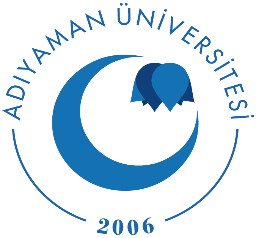 T.C.ADIYAMAN ÜNİVERSİTESİ REKTÖRLÜĞÜÖĞRENCİ İŞLERİ DAİRE BAŞKANLIĞI2020-2021 EĞİTİM-ÖĞRETİM YILIMühendislik Lisans TamamlamaKAYIT REHBERİSEVGİLİ ÖĞRENCİLERİMİZ!Mühendislik Lisans Tamamlama Kayıt Tarihi: 19-23 Ekim 2020Kayıt için şahsen başvurmanız gerekmektedir.Kayıt İçin Gerekli Belgeler: 1. Lisans Diploma Fotokopisi 2. Fotoğraf (2 adet) 3. Transkript Belgesi4. Yerleştirme BelgesiNOT:Kayıt yapıldıktan sonra Fakültenize transkript belgenizi teslim ediniz.Eksik belge ile veya belirtilen tarihler dışında kayıt yapılmayacaktır.Kayıt Yeri	: Adıyaman Üniversitesi Öğrenci İşleri Daire Başkanlığı Merkez/Adıyamanİletişim	: 0416 223 38 18 / 0416 223 38 00